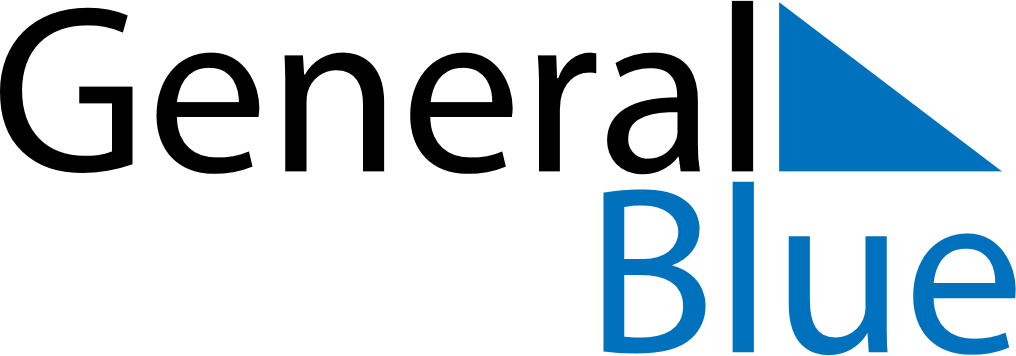 March 2024March 2024March 2024March 2024March 2024March 2024March 2024Nuuk, GreenlandNuuk, GreenlandNuuk, GreenlandNuuk, GreenlandNuuk, GreenlandNuuk, GreenlandNuuk, GreenlandSundayMondayMondayTuesdayWednesdayThursdayFridaySaturday12Sunrise: 8:34 AMSunset: 6:44 PMDaylight: 10 hours and 9 minutes.Sunrise: 8:30 AMSunset: 6:47 PMDaylight: 10 hours and 16 minutes.34456789Sunrise: 8:27 AMSunset: 6:50 PMDaylight: 10 hours and 23 minutes.Sunrise: 8:23 AMSunset: 6:53 PMDaylight: 10 hours and 29 minutes.Sunrise: 8:23 AMSunset: 6:53 PMDaylight: 10 hours and 29 minutes.Sunrise: 8:20 AMSunset: 6:56 PMDaylight: 10 hours and 36 minutes.Sunrise: 8:16 AMSunset: 6:59 PMDaylight: 10 hours and 42 minutes.Sunrise: 8:13 AMSunset: 7:02 PMDaylight: 10 hours and 49 minutes.Sunrise: 8:09 AMSunset: 7:05 PMDaylight: 10 hours and 55 minutes.Sunrise: 8:06 AMSunset: 7:08 PMDaylight: 11 hours and 2 minutes.1011111213141516Sunrise: 8:02 AMSunset: 7:11 PMDaylight: 11 hours and 9 minutes.Sunrise: 7:59 AMSunset: 7:14 PMDaylight: 11 hours and 15 minutes.Sunrise: 7:59 AMSunset: 7:14 PMDaylight: 11 hours and 15 minutes.Sunrise: 7:55 AMSunset: 7:17 PMDaylight: 11 hours and 22 minutes.Sunrise: 7:51 AMSunset: 7:20 PMDaylight: 11 hours and 28 minutes.Sunrise: 7:48 AMSunset: 7:23 PMDaylight: 11 hours and 35 minutes.Sunrise: 7:44 AMSunset: 7:26 PMDaylight: 11 hours and 41 minutes.Sunrise: 7:41 AMSunset: 7:29 PMDaylight: 11 hours and 48 minutes.1718181920212223Sunrise: 7:37 AMSunset: 7:32 PMDaylight: 11 hours and 54 minutes.Sunrise: 7:34 AMSunset: 7:35 PMDaylight: 12 hours and 1 minute.Sunrise: 7:34 AMSunset: 7:35 PMDaylight: 12 hours and 1 minute.Sunrise: 7:30 AMSunset: 7:38 PMDaylight: 12 hours and 7 minutes.Sunrise: 7:27 AMSunset: 7:41 PMDaylight: 12 hours and 14 minutes.Sunrise: 7:23 AMSunset: 7:44 PMDaylight: 12 hours and 21 minutes.Sunrise: 7:19 AMSunset: 7:47 PMDaylight: 12 hours and 27 minutes.Sunrise: 7:16 AMSunset: 7:50 PMDaylight: 12 hours and 34 minutes.2425252627282930Sunrise: 7:12 AMSunset: 7:53 PMDaylight: 12 hours and 40 minutes.Sunrise: 7:09 AMSunset: 7:56 PMDaylight: 12 hours and 47 minutes.Sunrise: 7:09 AMSunset: 7:56 PMDaylight: 12 hours and 47 minutes.Sunrise: 7:05 AMSunset: 7:59 PMDaylight: 12 hours and 53 minutes.Sunrise: 7:02 AMSunset: 8:02 PMDaylight: 13 hours and 0 minutes.Sunrise: 6:58 AMSunset: 8:05 PMDaylight: 13 hours and 6 minutes.Sunrise: 6:54 AMSunset: 8:08 PMDaylight: 13 hours and 13 minutes.Sunrise: 6:51 AMSunset: 8:11 PMDaylight: 13 hours and 19 minutes.31Sunrise: 7:47 AMSunset: 9:14 PMDaylight: 13 hours and 26 minutes.